1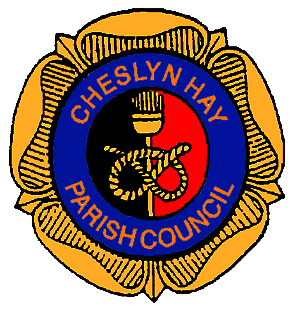 Minutes of thePARISH COUNCIL MEETINGheld on Wednesday 3rd May 2017at the Village Hall, Pinfold Lane, Cheslyn Hay at 7.00 pm1.	03/05/279 – PUBLIC PARTICIPATIONNo members of the public in attendance.2.	03/05/280 - MEMBERS PRESENT2.1      Councillor J. C. Davison (Chair)Councillors :- P. Appleby, P. L. Appleton, E. A. Davison (Mrs), R. Denson,A. W. Emery, S. Hollis, G. P. Keatley, J. King, A. Pugh (Mrs), C. Wilkinson (Mrs), P. Wilkinson, B. Woolley, District Councillor B. WilliamsMelanie Brown – Parish Clerk3.	03/05/281 – APOLOGIES3.1	Apologies for absence from Councillors B. L. Bladen and L. Emery.4.	03/05/282 – DECLARATIONS OF INTEREST4.1	Councillor R. Denson declared an interest in planning application 17/00315/FUL.5.	03/05/283 – MINUTES5.1	That the minutes of the Parish Council meeting held on Wednesday 12th April 2017 be recorded as a true and accurate record.RESOLVED:Proposed by Councillor E. A. Davison (Mrs), seconded by Councillor J. King that the minutes of the Parish Council meeting held on Wednesday 12th April 2017 be recorded as a true record.Page 1 of 5				Chairman’s Signature ………………………………………6.	03/05/284 – COUNTY COUNCILLORS REPORT6.1	No County Councillors in attendance.RESOLVED:That the Clerk send a letter of thanks to County Councillors M. Lawrence and K. Perry recognising their contribution to Cheslyn Hay during their four year term.7.	03/05/285 – DISTRICT COUNCILLORS REPORT7.1	Councillor S. Hollis reported that a meeting had been held last night to discuss the forthcoming changes to the Committee membership as the Council year ends on the 9th May 2017.7.2	Councillor B. Williams reported that he had enjoyed representing Cheslyn Hay as Chairman of South Staffordshire Council during the past year and has made many friends and contacts during his term of office highlighting Cheslyn Hay wherever possible.  Councillor Williams reported that he will be handing over to Councillor Val Chapman next Tuesday evening and thanked South Staffordshire Council Councillors and Cheslyn Hay Parish Councillors for their support during his term of office.7.3	Councillor B. Woolley enquired if Cheslyn Hay could be represented more in the ‘South Staffordshire Review’ publication.  Councillor B. Williams reported that all Parishes are given equal representation.7.4	Councillor A. Pugh requested information regarding South Staffordshire Council investing in commercial property, their investment criteria and how safe their investments are if there is a lapse in the property market.  Councillor Hollis reported that Councillor L. Emery is part of the Committee and would advise accordingly.7.5	Councillor P. Appleby requested information regarding the DX planning application at Essington.  District Councillors reported that DX have withdrawn their appeal against the planning permission and will seek an alternative site.8.	03/05/286 – PLANNING8.1	17/00315/FUL – New detached garage at The Old Surgery, Park Street,                                      Cheslyn Hay, WS6 7EF.8.2	17/00331/FUL – Retention of storage container at Duo Electrical, Station Street,			     Cheslyn Hay, WS6 7ED.RESOLVED:That the Clerk inform South Staffordshire Council planning department that the Parish Council has no objection to application 17/00315/FUL.That the Clerk request clarification regarding application 17/00331/FUL with regard to the original planning permission, temporary building permission and retrospective planning permission.Page 2 of 5				Chairman’s Signature ………………………………………9.	03/05/287 – FINANCE9.1	Report 1 – Payments – Payments proposed by Councillor R. Denson, seconded by Councillor P. Appleton with Councillor J. King as third signatory.9.2	Internal Audit 2017 – The Clerk distributed the internal audit report conducted on Thursday 27th April 2017 to all members present.  No issues reported.9.3	Annual Governance Statement 2016/17 – The Clerk distributed the Annual Governance Statement to all members present and Councillor J. C. Davison read each of the nine statements for clarity and agreement.RESOLVED:That any outstanding payments be made in respect of those items listed on the green paper circulated at the meeting.That Councillor J. C. Davison and the Clerk sign the Annual Governance Statement for 2016/17.10.	03/05/288– CLERKS REPORT10.1	Turning Circle – The Clerk reported that BS Eaton Limited had visited the turning circle site at the bottom of Rosemary Road and do not consider that their paving products would be suitable for this site and suggest tarmac as the most sensible solution.  However BS Eaton Limited are willing to gift the concrete kerb to edge the tarmac on the perimeter of the area and may consider donating towards the project.10.2	Coppice Close TPO Trees – The Clerk reported that two residents of Coppice Close have asked for additional branches to be lopped from the TPO trees bordering their properties.10.3	Gate entrance – The Clerk reported that she has received complaints regarding the closure of the gate next to the Police post in Station Street.  This was closed as there was a health and safety issue with the condition of the steps.10.4	Neighbourhood Highways Team – The Clerk reported that Staffordshire County Council will no longer be offering a fixed programme of work in Cheslyn Hay usually provided by the Neighbourhood Highways Team.  Staffordshire County Council have asked for a list of events or initiatives to enable the prioritisation of work across South Staffordshire, Cannock Chase District and Stafford Borough.RESOLVED:That the Clerk arrange for the drains to be cleared in Rosemary Road and obtain quotations for both tarmac and concrete for the turning circle.That the Clerk inform the residents of Coppice Close that no work can be scheduled until the end of the bird nesting season in August and the Arboricultural Officer will be asked to visit during the Summer to inspect the TPO trees.Page 3 of 5				Chairman’s Signature ………………………………………Proposed by Councillor A. Pugh (Mrs), seconded by Councillor P. Appleton, eight members in favour, that the gate entrance next to the Police post in Station Street is re-opened when the steps and rail have been repaired and made safe.That the Clerk send the usual task list to Staffordshire County Council for the Neighbourhood Highways Team to carry out.11.	03/05/289 – UPDATE FROM THE POLICE ACCOUNTABILITY FORUM11.1	Councillor P. Wilkinson updated members on the discussions held at the Police Accountability Forum held on Wednesday 26th April 2017.  Councillors C. Wilkinson (Mrs) and S. Hollis were also in attendance.  Items discussed included:-Contacting the Police using the 101 service – they have employed ten more people to take calls,Speeding/HGV enforcement – the Police have agreed to allocate resources to this if the Parish Council highlight the areas affected and what time of day,Parking – parking is no longer a police issue, where cars are parked to cause an obstruction will only be dealt with by the police if there is not enough space for a pushchair to pass through,PCSO responsibilities – there is no timeline at present for giving PCSO additional responsibilities.11.2	Councillor S. Hollis reported that there has been a spate of van burglaries with 57 break-ins country-wide reported at the meeting.RESOLVED:That the Clerk distribute the response to issues raised at the Police Accountability Forum from the Community Safety Officer.12.	03/05/290 – CORRESPONDENCE12.1	Letter from Helen Marshall at South Staffordshire Council regarding the Parish Councils Designated Public Places Order in place for street drinking.  This will cease from October 2017 unless there is sufficient evidence to support the new Public Spaces Protection Order.  Any signs in the village need to be removed by October 2017.12.2	South Staffordshire Council Volunteer Awards will be held at Codsall Village Hall on Saturday 17th June 2017 between 10.00 am and 1.00 pm.  A discussion was held regarding nominations.12.3	Request from South Staffordshire Council to contribute towards Leisure Centre events during the Summer school holidays to give parents a discount off their bookings.  12.4	Information from Liz Minshall, Village Agent, regarding a ‘Lets Work Together’ event to be held on Friday 19th May, 9.30 am – 1.30 pm at Codsall.12.5	Thank you letter from St. Giles Hospice for the recent donation – noted.Page 4 of 5				Chairman’s Signature ………………………………………RESOLVED:That the Clerk write to Helen Marshall objecting to the removal of the Designated Public Places Order for street drinking in Cheslyn Hay.  That Members inform the Clerk of any evidence (discarded cans/bottles etc) relating to drinking in open spaces in Cheslyn Hay in order to catalogue/photograph the evidence before passing on to Helen Marshall at South Staffordshire Council.That the Clerk nominate Joan Lockley, West Midlands Hedgehog rescue, for the South Staffordshire Council Volunteer Awards to be held at Codsall Village Hall on Saturday 17th June 2017.Proposed by Councillor P. Wilkinson, seconded by Councillor P. Appleton that Cheslyn Hay Parish Council contribute to leisure centre events at Cheslyn Hay Leisure Centre during the Summer School holidays.  3 members voted in favour of the proposition, 6 members voted against the proposition, therefore the proposition failed.That the Clerk distribute the information regarding the ‘Lets Work Together’ event to be held on Friday 19th may at Codsall.13.	03/05/291 TABLED ITEMS13.1	Staffordshire Parish Council Association Bulletins – 13th, 20th, 27th April 2017.13.2	Staffordshire County Council Pothole Update –  24th April 2017.13.3	Came and Company Council Matters – Spring 2017.13.4	Events at the Bethel Church from Robert Brevitt.13.5	Good Life Agents Briefing Spring 2017.RESOLVED:That the Clerk email any appropriate documents to members after this meeting.14.	03/05/292 – CHAIRMAN’S ANNOUNCEMENTS14.1	Councillor J. C. Davison thanked everyone for their good wishes in the card and the basket of fruit.15.	03/05/293 – SECTION 17 STATEMENT15.1	The Chairman read the Section 17 statement.  	Items 11 and 12.116.	03/05/294 – CONFIDENTIAL ITEMS16.1	Human Resources Committee update – meeting 03.05.17.16.7	Two legal issues.The meeting closed at 8.50 pmPage 5 of 5				Chairman’s Signature ………………………………………